Estimado/a cliente,Te contamos un poco acerca de tu nuevo Terrarium:Se trata de una composición inspirada en el clima tropical durante la primavera, cuando las temperaturas comienzan a subir, pero la humedad todavía es un constante.Este bioma está formado por una combinación de plantas sombrías encontradas en el suelo de los bosques de la América tropical, principalmente de Brasil y Perú, donde muchas de las especies son populares como plantas decorativas para el hogar. Encontrarás dos brotes de nuestros arbustos mediterráneos verdes y blancos, plantas muy resistentes y ampliamente utilizadas en la decoración de jardines. Plantas y cuidados:Arbusto Mediteraneo Verde y Blanco:  Su follaje es perennifolio (se mantiene verde durante todo el año). Sus hojas aparecen alternadamente, son de color verde y si se resquebrajan, desprenden un olor a resina. El lentisco florece desde finales de invierno hasta que comienza la primavera.Cuidados:Ecosistema: Los terrariums de Samssara cuentan con un sistema de filtración y almacenamiento de agua que otorga las mejores condiciones para dotar de gran longevidad a la vida del ecosistema. Nuestro objetivo es asegurar el correcto desarrollo de las plantas y eliminar la posibilidad de estancamiento del agua. Esto lo conseguimos a través de la combinación de sustratos en capas que además de aportar una línea estética, actúa como filtro natural. Lo logramos gracias la utilización de una capa de carbón activo. Es un carbón poroso que atrapa compuestos, principalmente orgánicos, presentes en un líquido. Lo hace con tal efectividad que es el purificante más utilizado por el ser humano. De esta manera nos aseguramos de que nuestro producto no es susceptible a la aparición de algas o bacterias nocivas en el agua, que de otra manera, acabarían con el ecosistema del terrarium.En resumen, gracias al sistema de capas de sustratos y carbón activo, conseguimos crear un mini ecosistema sostenible a largo plazo con una reserva de agua limpia constante, para que, todo cliente que se compre un terrarium, pueda cuidar y disfrutar de su paisaje en miniatura durante años.Equipo de mantenimiento y protección: Dentro de tu nuevo Terrarium, si te fijas de cerca y en detalle, verás una serie de pequeños bichos blancos minúsculos casi imperceptibles al ojo humano. Estos insectos se llaman Colémbolos y son la cuadrilla de mantenimiento y cuidado del terrarium. Ellos se encargan de alimentarse de toda materia orgánica en descomposición, es decir, cualquier raíz que pueda pudrirse, moho, esporas o bacterias que son nocivas y acaban con la vida de las plantas. Los colémbolos son los protectores de la estabilidad vital del ecosistema del terrarium, proporcionando limpieza y longevidad continúa, manteniendo el Terrarium siempre en su punto álgido de belleza.Riego: El terrario se encuentra en condiciones óptimas de riego por lo que solo hay que mantener el nivel de humedad. Los riegos serán muy esporádicos y alguno más en verano.En cuanto al riego regular: Será necesario hacer un riego cuando deje de haber condensación en el interior de la composición. Si no puedes medir la cantidad de agua, es muy importante que esto se haga poco a poco las primeras veces ya que es mejor quedarse corto al regar que pasarse ya que las raíces pueden llegar a pudrirse. La medida perfecta es que la tierra esté siempre húmeda sin encharcamiento en la base.La manera de saber si tu terrario se encuentra en su nivel óptimo de riego es la siguiente: Entendiendo el sistema de almacenamiento de agua. Hay que tener en cuenta que el riego regular es un apoyo a la regulación automática que realiza el terrario. La labor de a capa inferior del terrario es la de almacenamiento de agua, es la despensa a largo plazo para el terrario. Si se cuida este aspecto, el terrario puede llegar a resistir periodos de hasta 14 días sin riego extra. Cuando el terrario recibe su riego, lo primero que absorbe el agua es la tierra, una vez que se humedece, el agua comienza a pasar a la capa inferior. Si se riega de golpe, el agua pasará a esta capa y se absorberá después, lo cual hace que sea más difícil de ver si tiene mucha o poca agua. Por ello la importancia de regar despacio. Cuando la capa inferior carece de agua, se debe regar hasta que se pueda ver el agua en dicha capa. Para esto es necesario regar por los bordes del terrario pegado al cristal. La cantidad de agua dependerá del tamaño del terrario y de lo seca que esta la tierra, por ello es importante ir poco a poco, repitiendo los pasos del riego regular hasta que vemos que la capa inferior consta de agua que ya no se absorbe y por ende queda en reserva para cuando el propio terrario la necesita. Poda:En este caso, a pesar de que son plantas de crecimiento lento, cuando el tallo superior llegue al techo del tarro, es recomendable podar la planta por la mitad. No hay que preocuparse ya que crecerán nuevos brotes del tronco. Colocación: Debido a la alta sensibilidad de las plantas utilizadas para esta composición las mayores condiciones son: abundancia de sombra y una temperatura nunca inferior a los 18 grados. Los lugares recomendados para asegurar su correcto desarrollo son los lugares luminosos sin exposición directa del sol ya que esta puede causar daños irreparables en las hojas. También se ven beneficiados por la luz artificial de las lámparas. Recomendamos colocarlo en un lugar de transito en el que vaya a ser observado con regularidad. Sin embargo, se puede colocar en una habitación o en el salón siempre y cuando no esté cerca de un radiador y reciba el riego pertinente.¡Gracias por confiar en nosotros!¡Que disfrutes mucho de tu Terrarium y que viva durante muchos años!Atentamente, el equipo de Samssara Green Deco.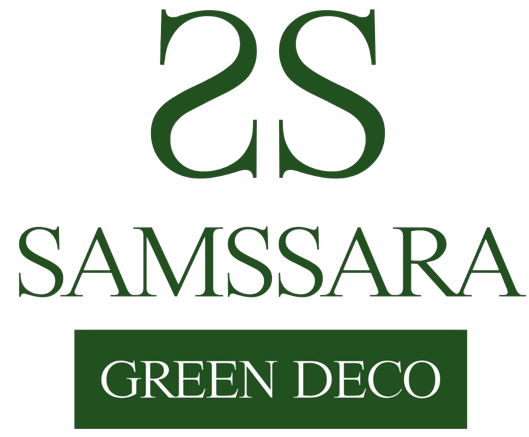 